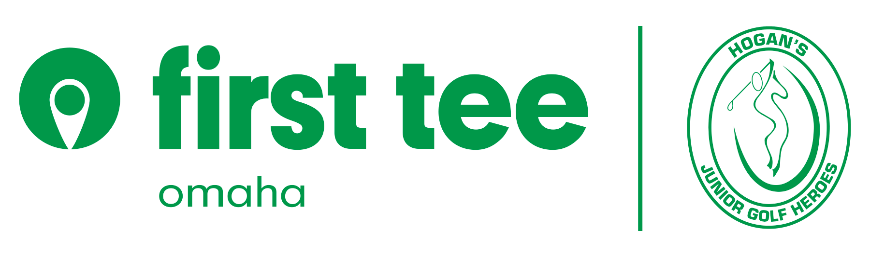                                  Forecaddie Program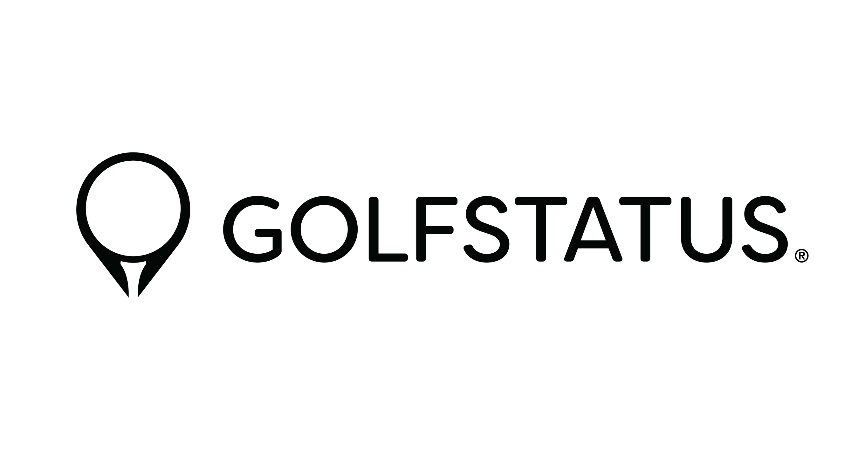                                  Supported by the Memorials of
           Herb Reuss and Chuck JensenWelcome!  On behalf of Hogan’s Junior Golf Heroes Foundation DBA First Tee – Omaha, we are pleased to extend an invitation to your child to become a part and receive the many benefits of this program and outlined below.  

The application process will commence March 4th and conclude March 31st with individuals notified by April 15th. Please contact me at tsidzyik@thefirstteeomaha.org with any questions.I. 	ObjectiveTo generate real-life experiences for students emphasizing our Nine Core Values (Honesty-Integrity-Respect-Responsibility-Courtesy-Confidence-Perseverance-Teamwork-Sportsmanship.) This experience will assist each of them to become a Game Changer: Pursuing Goals, Growing through Challenge, Collaborating with Others, Building Positive Self-Identity and Using Good Judgment.Introduce each of them to many aspects of championship golf Identify the many career options the golf industry offers each of themOffer each participant to generate an educational scholarship             II.	OverviewWe will focus our recruitment on (50) underserved youth ages (10-15)Primary responsibility will be “ball spotting” competitor’s errant golf shots on specified holes to accelerate the pace of play during competition. Their efforts will play an integral role in orchestrating competitive golf championships hosted by local clubs/courses sponsored by the Nebraska Golf Association, Nebraska PGA, Pinnacle Bank Championship, or host facility.Additional responsibilities may include: assisting participants place their golf clubs on a motorized golf cart offer service at the driving range, putting and chipping greens being a standard bearer       III.		Training (Seth, Taylor, Andrew, Jake & Victoria)To include:Safety first, how to introduce yourself to the competitors, Golf Etiquette, Rules of golf,writing thank you notes, otherA minimum of (5) hours of on-course and classroom participationTBD:  Day-Date-Time-Location(s) Schedule complete by 4/15/224 to 1 student to volunteer ratioMaximum length of shift: (4) hoursVolunteer training: SafeSport, Background check & Assistant Coach training        IV.  	BenefitsGenerate real-life experiences through golfAbility to earn scholarships based upon length of time, effort, and evaluation of administratorsTotal scholarships awarded this year will be $6,000+Assist in cultivating their interest and aptitude with the game of golfUniforms and “swag”Polo/T-Shirts, hat, string backpack, water bottleLunch with each assignment          V.		2022 Preliminary ScheduleJune 3; 13th Annual Steve Hogan Memorial at Eagle Hills GCArrive—8:30 AM; assist with loading clubs/carts9:45 AM—depart to starting holes w/assistance from volunteers10 AM Shotgun---lunch disbursed to them from 11-1 PM3:30 PM Awards, recognition of studentsPriority Holes: # 4, 9, 11, 13 & 14 per Rob Spomer, PGAHave a couple on each Par 3 to repair ball marks etc.Nebraska Junior Match Play – Platteview CC, BellevueMonday, June 6 (Stroke Play Qualifying)8 a.m. - 10 a.m. - Starting Times (1 & 10 Tee)1 p.m. - 3 p.m. - Starting Times (1 & 10 Tee)Tuesday, June 6 (Match Play)8 a.m. - 9:50 a.m. - Round One Match Play (1 & 10 Tee) – 12 matches off each side1 p.m. - 2:50 p.m. - Round Two Match Play (1 Tee Only) – 12 matchesJune 29-30; Nebraska State Senior Championship at Champions RunWednesday, June 298 a.m. - 10 a.m. - Starting Times (1 & 10 Tee)Thursday, June 308 a.m. - 10 a.m. - Starting Times (1 & 10 Tee)August 8-14; Pinnacle Bank Championship—working to connect w/JessicaVIII.		Parental responsibilitiesTransportation to and from eventChild reports 15 minutes prior to their assigned shift startHealth—ensure child does not have any COVID symptoms, etc.Identify any potential allergies etc. child may haveFresh, clean & pressed Khaki shorts, shirt tucked-in, clean tennis shoes that are tiedAbout our supporters:Herb Reuss 
Herb Reuss was born and raised in South Omaha. He attended Our Lady of Lourdes, Central High School, and the University of Nebraska-Omaha. After graduating from UNO, he began a 40 year career with Peter Kiewit Construction. Various projects took Herb and his family around the country, including Washington, Oregon, Alaska, Hawaii, California, Colorado, Nebraska, and Virginia, until his death in 2020. While he played football and basketball at Central, Herb began golfing in his 30’s and fell in love with the game. He was able to play in every state he lived with colleagues, friends, and family, and was also fortunate to play in Scotland, England, and Ireland with a group of Wisconsin family and friends. Herb’s golf goals were to have a single-digit handicap and get a Hole-in-One, especially once he retired. One of his favorite times was being on the links with his wife, Joan, and daughters, Lea and Michelle. While growing up, Herb was never exposed to golf, and helping create opportunities for ALL kids to be introduced to the game is a wonderful tribute to a great man.Chuck Jensen
A native of Pawnee City, NE and multi-sport athlete, Chuck graduated from the University of Nebraska as an education major. He was a member of the Nebraska baseball and golf teams. After graduation, Chuck moved to California where he taught English and coached basketball at Ridley HS. In 1969, he was recognized by the school’s graduating class as the person that had most influenced their lives. In 2016, the basketball court was named in his honor—over 30 years since he had last coached. His average record over a 20+ span was 18-4.  In the mid 80’s Chuck returned to Nebraska and spent nearly all his time in Grand Island, NE. He loved to read and was well versed on nearly any subject, play golf, and teach basketball. Many a day at either Riverside GC or Indianhead GC, he could be found walking the fairways or practicing all aspects of his game. Chuck enjoyed working with youngsters to improve their basketball skills and enjoying quality individuals. Chuck absolutely admired talent and humility. As Chuck would say it, “if I have to tell you how good I am, I’m probably, not that good!” Chuck was a  very good friend and deeply missed!

Jeff Porter, Executive Director
First Tee - Omaha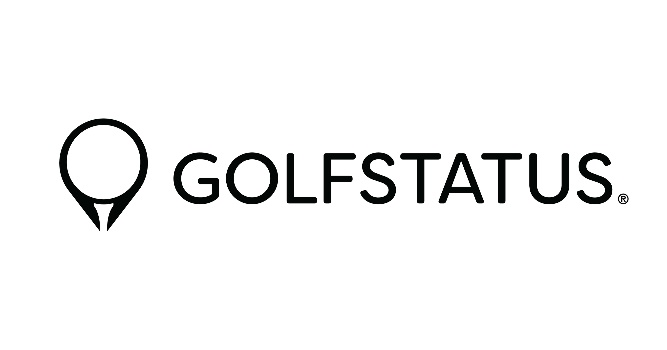 GolfStatus.org helps nonprofits leverage the giving power of golf to raise more dollars, engage supporters, drive impact, and do more good. Its user-friendly golf event management and fundraising platform streamlines prep and planning to save a ton of time and handle all the golf specifics. Qualifying nonprofits can get full access to the software - including a free event website, online registration, digital sponsorship exposure, live scoring and more - at no cost through the Golf for Good program. Find out more and get qualified at golfstatus.org.Forecaddie Task Force: Jean Gamerl, Chair; Craig Ames, Ex. Director, Nebraska Golf Association, Ben Vigil-NGA, Steve Hogan, Tony Pesavento, PGA, Maria Hernandez, Ashley Horgan, Chloe Boyer, Patrick Fay, Kristy Porter, Andrew Mazzotta & Jake Dean, Taylor Sidzyik, Seth Porter & Victoria Grasso 
